     Simon Tse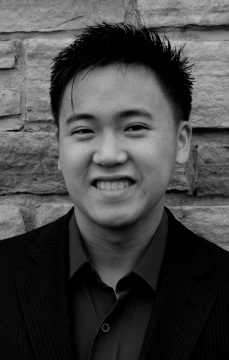        Hons.B.Mus. (Voice)       email: simon@RenaissanceSchooloftheArts.comSimon Tse recently graduated with an Honours Bachelor of Music in Voice Performance from Wilfrid Laurier University where he studied voice under Kimberly Barber and vocal pedagogy under Brandon Leis. His teaching experience includes Voice Assistant for the Junior Ensemble Camp of Singer’s Theatre – 2011 and Section leader for the tenor section of the Trinity United Church choir from 2008 – 2011. He will also be working with the Grand Philharmonic Youth Choir as a Voice Assistant this year. Simon also is a board member of the Student National Association of Teachers in Singing – Waterloo Region Chapter. His roles in recent productions are Ensemble in Paul Gordon’s Jane Eyre – Singer’s Theatre, Don Curzio in Mozart’s Le Nozze Di Figaro – Opera Nuova, and with Opera Laurier – Tamino from Mozart’s Die ZauberfloÌï¿½te, Henrik from Sondheim’s A Little Night Music, and First Commissary from Poulenc’s Dialogue of the Carmelites. Partial roles include Brighella from Strauss’ Ariande auf Naxos, Guillot from Massenet’s Manon, Ferrando from Mozart’s Cosi fan tutte, and Basilio from Mozart’s Le Nozze di Figaro.<div id="main_content"><div id="main_content_padding"><pre><br /></pre><h2><img style="float: left;" src="/files/60_Simon_Tse.jpg" alt="" width="100" />&nbsp;&nbsp;&nbsp;&nbsp; Simon Tse</h2><p>&nbsp;&nbsp;&nbsp;&nbsp;&nbsp;&nbsp; <span style="font-style: italic;">Hons.B.Mus. (Voice)</span></p><p><span style="font-style: italic;"><br /></span></p><p>&nbsp;&nbsp;&nbsp;&nbsp;&nbsp;&nbsp; <span style="font-style: italic;"> email:</span> <a href="mailto:simon@RenaissanceSchooloftheArts.com">simon@RenaissanceSchooloftheArts.com</a></p><p><a href="javascript:void(0);/*1218194145995*/"><span style="text-decoration: underline;"><br /></span></a></p></div></div><p><a href="javascript:void(0);/*1218194145995*/"><span style="text-decoration: underline;"><br /></span></a></p><hr style="width: 100%; height: 2px;" /><p>Simon Tse recently graduated with an Honours Bachelor of Music in Voice Performance from Wilfrid Laurier University where he studied voice under Kimberly Barber and vocal pedagogy under Brandon Leis. His teaching experience includes Voice Assistant for the Junior Ensemble Camp of Singer&rsquo;s Theatre &ndash; 2011 and Section leader for the tenor section of the Trinity United Church choir from 2008 &ndash; 2011. He will also be working with the Grand Philharmonic Youth Choir as a Voice Assistant this year. Simon also is a board member of the Student National Association of Teachers in Singing &ndash; Waterloo Region Chapter. His roles in recent productions are Ensemble in <em>Paul Gordon&rsquo;s Jane Eyre</em> &ndash; Singer&rsquo;s Theatre, Don Curzio in Mozart&rsquo;s <em>Le Nozze Di Figaro</em> &ndash; Opera Nuova, and with Opera Laurier &ndash; Tamino from Mozart&rsquo;s Die Zauberflo&Igrave;&iuml;&iquest;&frac12;te, Henrik from Sondheim&rsquo;s A Little Night Music, and First Commissary from Poulenc&rsquo;s <em>Dialogue of the Carmelites</em>. Partial roles include Brighella from Strauss&rsquo; <em>Ariande auf Naxos</em>, Guillot from Massenet&rsquo;s <em>Manon</em>, Ferrando from Mozart&rsquo;s <em>Cosi fan tutte</em>, and Basilio from Mozart&rsquo;s <em>Le Nozze di Figaro</em>.</p>